 20.05.2020- środa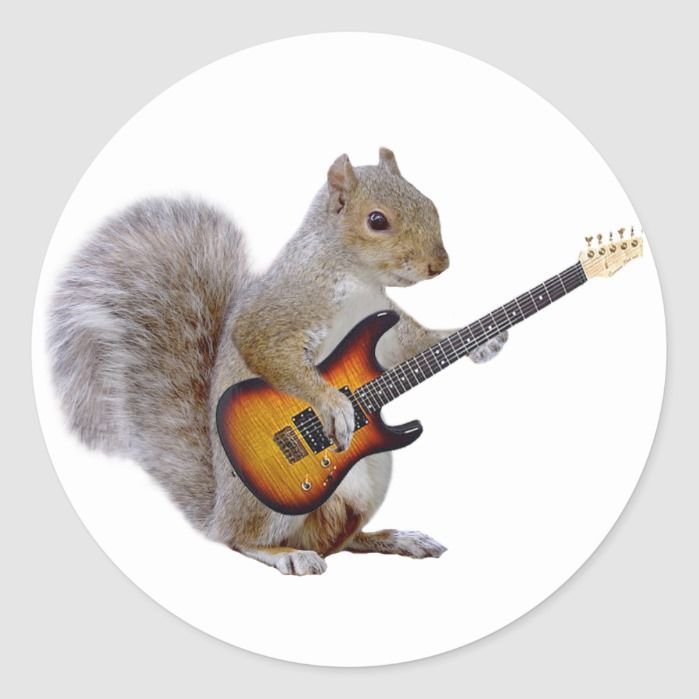 DZIEŃ DOBRY WIEWIÓRECZKI!Dzisiejszy temat: Muzyka okolicznościowa.Proponuję ćwiczenia poranne:„Sufit- podłoga”- dziecko maszeruje po pokoju w rytm dźwięków                           ( uderzamy w pokrywki) wystukiwanych przez rodzica. Podnosi kolana wysoko. Na hasło sufit staje na palcach i podnosi ręce. Na hasło podłoga kładzie się na brzuchu.„Głowa, ramiona”( Head shoulders, kenes and toes”)- -zabawa ruchowa do piosenki.  Dziecko wskazuje poszczególne części ciała. Wersja  po Polsku:odsyłam do linku:https://www.youtube.com/watch?v=wVs408x3s88&t=246sWersja Angielska:odsyłam do linku:https://www.youtube.com/watch?v=h4eueDYPTIg„Piosenka o myciu rąk”- mycie rąk przy piosenceodsyłam do linku:https://www.youtube.com/watch?v=xLdhe8s34hM„Ćwir, czyli kiedy wejdziesz między wrony, musisz krakać jak i one”-             A. FrączekDziecko słucha wiersza:Wróbel w gości wpadł do wron.
I już w progu, jak to on,
bardzo grzecznie: – Ćwir, ćwir! – rzekł.
Wrony na to w dziki skrzek:
– Co on gada?!
– Kra, kra, kra!
– Tyś słyszała to, co ja?
– Jakiś jazgot?
– Zgrzyt?
– I brzdęk?
– Co to był za dziwny dźwięk?!
Wróbel: Ćwir! – powtórzył więc.
Wtedy wrony: buch, bam, bęc!
po kolei spadły: bach!
z przerażenia wprost na piach.
A gdy otrzepały puch,
oczyściły z piachu brzuch,
skrzydła, dzióbek oraz pięty,
rzekły: – Biedak jest ćwirnięty.Pytania do wiersza: -Dlaczego wrony były takie zdenerwowane, że wróbel wydaje inne dźwięki niż one?- Jak myślisz, dlaczego chciały, żeby wszyscy mówili tak samo?- Czy dźwięki „kra” były lepsze lub gorsze od „ćwir”, jak myślicie?- Co może oznaczać przysłowie „kiedy wejdziesz między wrony, musisz krakać jak i one”?- Czy pasuje ono do każdej sytuacji?- Czy wszystkim ludziom musi podobać się to samo?- Co to znaczy, że mamy różny gust, różne upodobania?„Rytm z nakrętek”- układanie rytmów.Dajemy dziecku 7 nakrętek ( 7 takich samych zostawiamy sobie). Układamy dziecku rytm z nakrętek, a dziecko go odtwarza.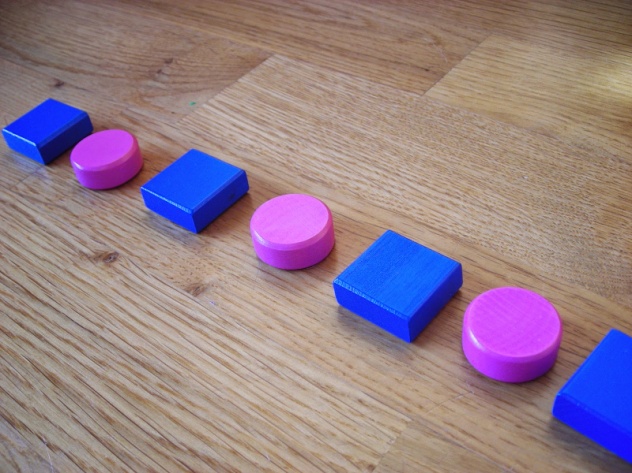 „Ułóż literkę”- proponuję zabawę matematyczną, w której dziecko układa z dostępnych nakrętek wielką i małą literkę H, h.H h„Skojarzenia z muzyką”- włączamy dziecku fragmenty utworów,                     a  dziecko próbuje odpowiedzieć, do jakich wydarzeń, uroczystości pasują:Przykłady:„We wish you”odsyłam do linku:https://www.youtube.com/watch?v=g-OF7KGyDis„Mazurek Dąbrowskiego”odsyłam do linku:https://www.youtube.com/watch?v=ioUutRw9WeQ„Happy Birthday”odsyłam do linku:https://www.youtube.com/watch?v=_z-1fTlSDF0„Happy Birthday”-  prosimy dziecko, aby spróbowało zaśpiewać STO LAT bez podkładu. Po zaśpiewaniu prosimy, by powiedziało, w jakich okolicznościach śpiewamy  w Polsce STO LAT?Tłumaczymy dziecku, że STO LAT śpiewamy na urodzinach, ale również             z okazji jubileuszów, rocznic , wtedy gdy składamy życzenia. Następnie puszczamy dziecku HAPPY BIRTHDAY. Po jej wysłuchaniu tłumaczymy dziecku, że HAPPY BIRTHDAY śpiewa się wyłącznie z okazji urodzin, nie tak jak STO LAT w Polsce.„Sto lat”https://www.youtube.com/watch?v=FbY8KvNyOR4„Happy Birthday”https://www.youtube.com/watch?v=_z-1fTlSDF0„Nasza gitara”- zachęcam do wykonania instrumentu według instrukcji.Do wykonania gitary potrzebne będą: opakowanie po wyjmowanych chusteczkach higienicznych, kolorowy samoprzylepny papier, nożyczki, kilka gumek recepturek, kawałek grubego kartonu, czarny marker,  taśmaZdjęcie poglądowe: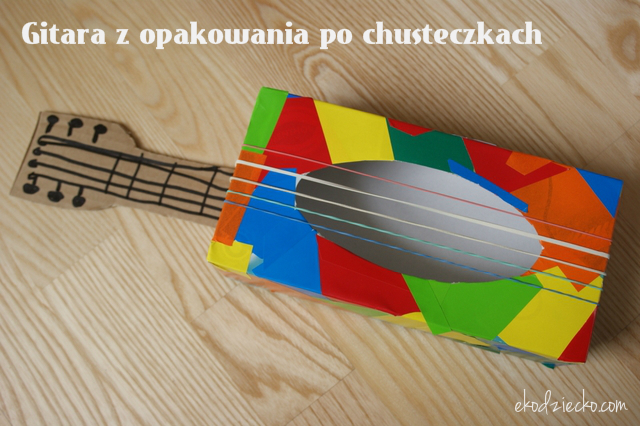 https://ekodziecko.com/zabawkowa-gitaraProponuję Karty pracy 4 str. 19a, 20b„Memory obrazkowo- naśladowcze”- gra karciana WYPRAWKA 50Zachęcam do zabaw konstrukcyjnych według pomysłów dziecka.